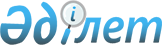 О бюджете города Шымкента на 2009 год
					
			Утративший силу
			
			
		
					Решение Шымкентского городского маслихата Южно-Казахстанской области от 23 декабря 2008 года N 16/161-4с. Зарегистрировано управлением юстиции города  Шымкента Южно-Казахстанской области 29 декабря 2008 года N 14-1-85. Утратило силу в связи с истечением срока применения - письмо Шымкентского городского маслихата Южно-Казахстанской области от 30 мая 2011 года N 1-136      Сноска. Утратило силу в связи с истечением срока применения - письмо Шымкентского городского маслихата Южно-Казахстанской области от 30.05.2011 N 1-136.      

      В соответствии с Бюджетным кодексом Республики Казахстан от 24 апреля 2004 года и Законом Республики Казахстан от 23 января 2001 года "О местном государственном управлении в Республике Казахстан" и решением Южно-Казахстанского областного маслихата от 12 декабря 2008 года N 12-135/IV "Об областном бюджете на 2009 год" городской маслихат РЕШИЛ:



      1. Утвердить городской бюджет на 2009 год согласно приложению 1 в следующих объемах:

      1) доходы - 36 793 212 тысяч тенге:

      налоговые поступления – 13 795 031 тысяч тенге;

      неналоговые поступления – 312 336 тысяч тенге;

      поступления от продажи основного капитала – 3 014 924 тысяч тенге;

      поступления трансфертов – 19 670 921 тысяч тенге;

      2) затраты – 35 059 982 тысяч тенге;

      3) чистое бюджетное кредитование – -14 705 тысяч тенге:

      погашение бюджетных кредитов – 14 705 тысяч тенге;

      4) сальдо по операциям с финансовыми активами – 465 000 тысяч тенге:

      приобретение финансовых активов – 402 000 тысяч тенге;

      5) дефицит (профицит) бюджета – 1 282 935 тысяч тенге;

      6) финансирование дефицита (использование профицита) бюджета - -1 282 935 тысяч тенге:

      поступление займов – 699 000 тысяч тенге;

      погашение займов – 2 032 031 тысяч тенге;

      используемые остатки бюджетных средств – 50 096 тысяч тенге.

      Сноска. Пункт 1 в редакции решения Шымкентского городского маслихата от 23.07.2009 N 24/237-4c; с изменениями, внесенными решениями от 05.11.2009 N 26/253-4c; от 04.12.2009 N 27/257-4c  (вводится в действие c 1 января 2009 года).



      2. Принять утвержденные вышеуказанным решением областного маслихата на 2009 год отчисления от поступлений налогов в бюджет города по индивидуальному подоходному налогу и социальному налогу в размере 50 процентов.



      3. Утвердить резерв акимата города на 2009 год в сумме 244 147 тысяч тенге.

      Сноска. Пункт 3 в редакции решения Шымкентского городского маслихата от 23.07.2009 N 24/237-4c; с изменениями, внесенными решением от 05.11.2009 N 26/253-4c (вводится в действие c 1 января 2009 года).



      4. Предусмотреть в городском бюджете на 2009 год за счет изменения целевого назначения ранее выделенных целевых текущих трансфертов из областного бюджета в сумме 4 000 000 тысяч тенге на следующие расходы:

      на средний ремонт дорог – 2 640 397 тысяч тенге;

      на социальную помощь отдельным категориям нуждающихся граждан по решениям местных представительных органов – 26 113 тысяч тенге;

      на материальное обеспечение детей-инвалидов, воспитывающихся и обучающихся на дому – 1 982 тысяч тенге; 

      на обеспечение нуждающихся инвалидов обязательными гигиеническими средствами и предоставление услуг специалистами жестового языка, индивидуальными помощниками в соответствии с индивидуальной программой реабилитации инвалида – 51 114 тысяч тенге;

      на программу занятости – 58 170 тысяч тенге;

      на выплату жилищной помощи – 67 461 тысяч тенге;

      на выплату государственной адресной социальной помощи – 46 160 тысяч тенге;

      на выплату государственных пособий на детей до 18 лет из малообеспеченных семей – 160 000 тысяч тенге;

      на освещение улиц населенных пунктов – 70 000 тысяч тенге;

      на благоустройство и озеленение населенных пунктов – 323 400 тысяч тенге;

      на обеспечение санитарии населенных пунктов – 250 000 тысяч тенге;

      на развитие теплоэнергетической системы – 336 235 тысяч тенге.

      Предусмотреть в городском бюджете на 2009 год за счет целевых текущих трансфертов из областного бюджета на следующие расходы:

      на текущий ремонт тепловых сетей – 11 765 тысяч тенге;

      на обеспечение безопасности дорожного движения – 9 600 тысяч тенге.

      Сноска. Пункт 4 в редакции решения Шымкентского городского маслихата от 30.04.2009 N 21/207-4с; с изменениями, внесенными решением от 05.11.2009 N 26/253-4c (вводится в действие c 1 января 2009 года).



      5. Пункт 5 исключен решением Шымкентского городского маслихата от 30.04.2009 N 21/207-4с (вводится в действие c 1 января 2009 года).



      6. Пункт 6 исключен решением Шымкентского городского маслихата от 30.04.2009 N 21/207-4с (вводится в действие c 1 января 2009 года).



      7. Предусмотреть в городском бюджете на 2009 год за счет целевых текущих трансфертов из областного бюджета на следующие расходы:

      на выплату государственных пособий на детей до 18 лет из малообеспеченных семей – 45 455 тысяч тенге;

      на выплату государственной адресной социальной помощи – 8 340 тысяч тенге;

      на выплату ежемесячной компенсации по уходу за ребенком семьям, имеющим ВИЧ-инфицированных детей в сумме 9 938 тысяч тенге.

      Сноска. Пункт 7 в редакции решения Шымкентского городского маслихата от 30.04.2009 N 21/207-4с (вводится в действие c 1 января 2009 года).



      7-1. Пункт 7-1 исключен решением Шымкентского городского маслихата от 30.04.2009 N 21/207-4с (вводится в действие c 1 января 2009 года).



      7-2. Учесть, что в городском бюджете на 2009 год на основании постановления акимата Южно-Казахстанской области от 23 января 2009 года за N 28 разрешено использование недоиспользованных целевых трансфертов, выделенных в 2008 году из областного бюджета в сумме 1 830 052 тысяч тенге с соблюдением их целевого назначения по следующим программам:

      458 015 000 "Освещение улиц в населенных пунктах" - 129 521 тысяч тенге;

      458 016 000 "Обеспечение санитарии населенных пунктов" - 263 330 тысяч тенге;

      458 018 000 "Благоустройство и озеленение населенных пунктов" - 221 638 тысяч тенге;

      458 023 015 "Обеспечение функционирования автомобильных дорог" - 678 542 тысяч тенге;

      123 009 000 "Обеспечение санитарии населенных пунктов" - 5 027 тысяч тенге;

      467 009 015 "Развитие теплоэнергетической системы" - 384 195 тысяч тенге;

      468 001 003 "Обеспечение деятельности отдела архитектуры и градостроительства" - 65 065 тысяч тенге;

      468 003 000 "Разработка схем градостроительного развития территории района, генеральных планов городов районного (областного) значения, поселков и иных сельских населенных пунктов" - 81 802 тысяч тенге;

      467 005 015 "Развитие коммунального хозяйства" - 932 тысяч тенге.

      Сноска. Решение дополнено пунктом 7-2 в соответствии с решением Шымкентского городского маслихата от 27.01.2009 N 17/174-4c (вводится в действие c 1 января 2009 года).



      7-3. Учесть, что в городском бюджете на 2009 год предусмотрены целевые текущие трансферты из республиканского бюджета на следующие расходы:

      на создание лингафонных и мультимедийных кабинетов для государственных учреждений среднего и общего среднего образование – 10 528 тысяч тенге;

      на оснащение учебным оборудованием кабинетов физики, химии, биологии в государственных учреждениях основного, среднего и общего среднего образования – 11 982 тысяч тенге;

      на внедрение новых технологий обучения в государственной системе образования – 201 360 тысяч тенге;

      на содержание вновь вводимых объектов образования – 144 084 тысяч тенге;

      на выплату государственной адресной социальной помощи – 31 900 тысяч тенге;

      на выплату государственных пособий на детей до 18 лет из малообеспеченных семей – 30 370 тысяч тенге;

      на увеличение норм питания в медико – социальных учреждениях (реабилитационный центр) - 13 674 тысяч тенге.

      Сноска. Решение дополнено пунктом 7-3 в соответствии с решением Шымкентского городского маслихата от 20.02.2009 N 18/182-4c; с изменениями, внесенными решением от 04.12.2009 N 27/257-4c (вводится в действие c 1 января 2009 года).



      7-4. Учесть, что в городском бюджете на 2009 год предусмотрены целевые трансферты на развитие из республиканского бюджета на следующие расходы:

      на строительство и реконструкцию объектов образования – 7 104 437 тысяч тенге;

      на строительство жилья государственного коммунального жилищного фонда – 159 360 тысяч тенге;

      на развитие и обустройство инженерно-коммуникационной инфраструктуры – 1 820 287 тысяч тенге.      

      Сноска. Решение дополнено пунктом 7-4 в соответствии с решением Шымкентского городского маслихата от 20.02.2009 N 18/182-4c; с изменениями, внесенными решениями от 30.04.2009 N 21/207-4с; от 04.12.2009 N 27/257-4c (вводится в действие c 1 января 2009 года).



      7-5. Учесть, что в городском бюджете на 2009 год предусмотрены бюджетные кредиты из республиканского бюджета на строительство и приобретение жилья в сумме 699 000 тысяч тенге.

      Сноска. Решение дополнено пунктом 7-5 в соответствии с решением Шымкентского городского маслихата от 20.02.2009 N 18/182-4c (вводится в действие c 1 января 2009 года).



      7-6. Предусмотреть в городском бюджете на 2009 год в рамках реализации стратегии региональной занятости и переподготовки кадров целевые текущие трансферты из республиканского бюджета на следующие расходы:

      на капитальный ремонт объектов образования – 45 285 тысяч тенге;

      на открытие социальных рабочих мест – 214 761 тысяч тенге;

      на организацию молодежной практики – 500 977 тысяч тенге;

      на средний ремонт дорог – 300 000 тысяч тенге;

      на текущий ремонт дорог – 33 824 тысяч тенге;

      на ремонт объектов благоустройства – 321 186 тысяч тенге.

      Сноска. Пункт 7-6 в редакции решения Шымкентского городского маслихата от 23.07.2009 N 24/237-4c (вводится в действие c 1 января 2009 года).



      7-7. Предусмотреть в городском бюджете на 2009 год в рамках реализации стратегии региональной занятости и переподготовки кадров целевые трансферты на развитие из республиканского бюджета на следующие расходы:

      на развитие инженерно-коммуникационной инфраструктуры – 1 904 757 тысяч тенге;

      на строительство и реконструкцию автомобильных дорог районного значения, улиц городов и населенных пунктов – 1 007 281 тысяч тенге.

      Сноска. Решение дополнено пунктом 7-7 в соответствии с решением Шымкентского городского маслихата от 30.04.2009 N 21/207-4с (вводится в действие c 1 января 2009 года).



      7-8. Предусмотреть в городском бюджете на 2009 год в рамках реализации стратегии региональной занятости и переподготовки кадров целевые текущие трансферты из областного бюджета на следующие расходы:

      на ремонт объектов благоустройства – 192 005 тысяч тенге;

      на текущий ремонт дорог – 3 184 тысяч тенге.

      Сноска. Пункт 7-8 в редакции решения Шымкентского городского маслихата от 23.07.2009 N 24/237-4c; с изменениями, внесенными решением от 05.11.2009 N 26/253-4c (вводится в действие c 1 января 2009 года).



      7-9. Предусмотреть в городском бюджете на 2009 год в рамках реализации стратегии региональной занятости и переподготовки кадров целевые трансферты на развитие из областного бюджета на следующие расходы:

      на развитие инженерно-коммуникационной инфраструктуры – 941  050 тысяч тенге;

      на строительство и реконструкцию автомобильных дорог районного значения, улиц городов и населенных пунктов – 362 499 тысяч тенге.

      Сноска. Решение дополнено пунктом 7-9 в соответствии с решением Шымкентского городского маслихата от 30.04.2009 N 21/207-4с; с изменениями, внесенными решением от 05.11.2009 N 26/253-4c (вводится в действие c 1 января 2009 года).



      8. Утвердить перечень бюджетных программ развития городского бюджета на 2009 год, направленных на реализацию бюджетных инвестиционных проектов и на формирование или увеличение уставного капитала юридических лиц согласно приложению 2.



      9. Утвердить перечень бюджетных программ, не подлежащих секвестру в процессе исполнения городского бюджета на 2009 год согласно приложению 3.



      10. Утвердить бюджетные программы районов в городе на 2009 год согласно приложению 4.



      11. Настоящее решение вводится в действие с 1 января 2009 года.      Председатель сессии городского маслихата   Е. Зорбанов            Секретарь городского маслихата             Н. Джарболов

Приложение 1 к решению

Шымкентского городского маслихата

от 23 декабря 2008 года N 16/161-4с Бюджет города Шымкент на 2009 год      Сноска. Приложение 1 в редакции решения Шымкентского городского маслихата от 04.12.2009 N 27/257-4c (вводится в действие c 1 января 2009 года). 

Приложение 2 к решению

Шымкентского городского маслихата

от 23 декабря 2008 года N 16/161-4с Перечень бюджетных программ (проектов) развития городского бюджета на 2009 год, направленных на реализацию бюджетных инвестиционных проектов и на формирование или увеличение уставного капитала юридических лиц      Сноска. Приложение 2 в редакции решения Шымкентского городского маслихата от 23.07.2009 N 24/237-4c (вводится в действие c 1 января 2009 года).

Приложение 3 к решению

Шымкентского городского маслихата

от 23 декабря 2008 года N 16/161-4с Перечень бюджетных программ, не подлежащих секвестру в процессе исполнения городского бюджета на 2009 год

Приложение 4 к решению

Шымкентского городского маслихата

от 23 декабря 2008 года N 16/161-4с Бюджетные программы районов в городе на 2009 год      Сноска. Приложение 4 в редакции решения Шымкентского городского маслихата от 05.11.2009 N 26/253-4c (вводится в действие c 1 января 2009 года).
					© 2012. РГП на ПХВ «Институт законодательства и правовой информации Республики Казахстан» Министерства юстиции Республики Казахстан
				КатегорияКатегорияКатегорияКатегорияСумма, тыс. тенгеКлассКлассНаименованиеПодклассПодклассПодкласс11123І. ДОХОДЫ36 793 2121Налоговые поступления13 795 03101Подоходный налог3 062 5372Индивидуальный подоходный налог3 062 53703Социальный налог2 544 0361Социальный налог2 544 03604Налоги на собственность1 994 6311Hалоги на имущество1 013 0813Земельный налог408 6664Hалог на транспортные средства572 7175Единый земельный налог16705Внутренние налоги на товары, работы и услуги5 785 4542Акцизы5 368 1143Поступления за использование природных и других ресурсов120 6304Сборы за ведение предпринимательской и профессиональной деятельности195 1105Налог на игорный бизнес101 60007Прочие налоги246 1Прочие налоги246 08Обязательные платежи, взимаемые за совершение юридически значимых действий и (или) выдачу документов уполномоченными на то государственными органами или должностными лицами408 1271Государственная пошлина408 1272Неналоговые поступления312 33601Доходы от государственной собственности7 7271Поступления части чистого дохода государственных предприятий323Дивиденды на государственные пакеты акций, находящиеся в государственной собственности1454Доходы на доли участия в юридических лицах, находящиеся в государственной собственности4505Доходы от аренды имущества, находящегося в государственной собственности7 10002Поступления от реализации товаров (работ, услуг) государственными учреждениями, финансируемыми из государственного бюджета151Поступления от реализации товаров (работ, услуг) государственными учреждениями, финансируемыми из государственного бюджета1503Поступления денег от проведения государственных закупок, организуемых государственными учреждениями, финансируемыми из государственного бюджета1251Поступления денег от проведения государственных закупок, организуемых государственными учреждениями, финансируемыми из государственного бюджета12504Штрафы, пеня, санкции, взыскания, налагаемые государственными учреждениями, финансируемыми из государственного бюджета, а также содержащимися и финансируемыми из бюджета (сметы расходов) Национального Банка Республики Казахстан 12 9581Штрафы, пеня, санкции, взыскания, налагаемые государственными учреждениями, финансируемыми из государственного бюджета, а также содержащимися и финансируемыми из бюджета (сметы расходов) Национального Банка Республики Казахстан, за исключением поступлений от предприятий нефтяного сектора 12 95806Прочие неналоговые поступления291 5111Прочие неналоговые поступления291 5113Поступления от продажи основного капитала3 014 92401Продажа государственного имущества, закрепленного за государственными учреждениями2 610 2471Продажа государственного имущества, закрепленного за государственными учреждениями2 610 24703Продажа земли и нематериальных активов404 6771Продажа земли370 0002Продажа нематериальных активов34 6774Поступления трансфертов19 670 92102Трансферты из вышестоящих органов государственного управления19 670 9212Трансферты из областного бюджета19 670 921Функциональная группаФункциональная группаФункциональная группаФункциональная группаФункциональная группаСумма, тыс. тенге Функциональная подгруппаФункциональная подгруппаФункциональная подгруппаФункциональная подгруппаАдминистратор бюджетных программАдминистратор бюджетных программАдминистратор бюджетных программПрограмма        НаименованиеПрограмма        Наименование111123ІІ. ЗАТРАТЫ35 059 9821Государственные услуги общего характера263 60601Представительные, исполнительные и другие органы, выполняющие общие функции государственного управления189 866112Аппарат маслихата района (города областного значения)12 025001Обеспечение деятельности маслихата района (города областного значения)12 025122Аппарат акима района (города областного значения)82 594001Обеспечение деятельности акима района (города областного значения)82 594123Аппарат акима района в городе, города районного значения, поселка, аула (села), аульного (сельского) округа95 247001Функционирование аппарата акима района в городе, города районного значения, поселка, аула (села), аульного (сельского) округа95 24702Финансовая деятельность47 458452Отдел финансов района (города областного значения)47 458001Обеспечение деятельности Отдела финансов33 058003Проведение оценки имущества в целях налогообложения12 500011Учет, хранение, оценка и реализация имущества, поступившего в коммунальную собственность1 90005Планирование и статистическая деятельность26 282453Отдел экономики и бюджетного планирования района (города областного значения)26 282001Обеспечение деятельности Отдела экономики и бюджетного планирования26 2822Оборона21 63001Военные нужды21 630122Аппарат акима района (города областного значения)21 630005Мероприятия в рамках исполнения всеобщей воинской обязанности21 6303Общественный порядок, безопасность, правовая, судебная, уголовно-исполнительная деятельность232 86201Правоохранительная деятельность232 862458Отдел жилищно-коммунального хозяйства, пассажирского транспорта и автомобильных дорог района (города областного значения)232 862021Обеспечение безопасности дорожного движения в населенных пунктах232 8624Образование15 872 97301Дошкольное воспитание и обучение1 327 216464Отдел образования района (города областного значения)1 327 216009Обеспечение деятельности организаций дошкольного воспитания и обучения1 327 21602Начальное, основное, среднее и общее среднее образование7 085 615464Отдел образования района (города областного значения)7 085 615003Общеобразовательное обучение6 587 668006Дополнительное образование для детей 296 587010Внедрение новых технологий обучения в государственной системе образования за счет целевых трансфертов из республиканского бюджета201 36004Техническое и профессиональное, послесреднее образование65 147464Отдел образования района (города областного значения)65 147018Организация профессионального обучения65 14709Прочие услуги в области образования7 394 995464Отдел образования района (города областного значения)137 103001Обеспечение деятельности отдела образования31 364005Приобретение и доставка учебников, учебно-методических комплексов для государственных учреждений образования района (города районного значения)60 454011Капитальный, текущий ремонт объектов образования в рамках реализации стратегии региональной занятости и переподготовки кадров45 285467Отдел строительства района (города областного значения)7 257 892037Строительство и реконструкция объектов образования7 257 8926Социальная помощь и социальное обеспечение1 418 80502Социальная помощь1 362 639123Аппарат акима района в городе, города районного значения, поселка, аула (села), аульного (сельского) округа20 453003Оказание социальной помощи нуждающимся гражданам на дому20 453451Отдел занятости и социальных программ района (города областного значения)1 306 861002Программа занятости773 908005Государственная адресная социальная помощь86 400006Жилищная помощь67 461007Социальная помощь отдельным категориям нуждающихся граждан по решениям местных представительных органов37 544010Материальное обеспечение детей-инвалидов, воспитывающихся и обучающихся на дому2 325013Социальная адаптация лиц, не имеющих определенного места жительства52 284016Государственные пособия на детей до 18 лет235 825017Обеспечение нуждающихся инвалидов обязательными гигиеническими средствами и предоставление услуг специалистами жестового языка, индивидуальными помощниками в соответствии с индивидуальной программой реабилитации инвалида51 114464Отдел образования района (города областного значения)35 325008Социальная поддержка обучающихся и воспитанников организаций образования очной формы обучения35 32509Прочие услуги в области социальной помощи и социального обеспечения56 166451Отдел занятости и социальных программ района (города областного значения)56 166001Обеспечение деятельности отдела занятости и социальных программ51 397011Оплата услуг по зачислению, выплате и доставке пособий и других социальных выплат4 7697Жилищно-коммунальное хозяйство9 147 53101Жилищное хозяйство3 737 811458Отдел жилищно-коммунального хозяйства, пассажирского транспорта и автомобильных дорог района (города областного значения)235 076002Изъятие, в том числе путем выкупа земельных участков для государственных надобностей и связанное с этим отчуждение недвижимого имущества235 076467Отдел строительства района (города областного значения)3 502 735003Строительство и (или) приобретение жилья государственного коммунального жилищного фонда159 360004Развитие и обустройство и (или) приобретение инженерно-коммуникационной инфраструктуры2 545 002019Строительство и (или) приобретение жилья798 37302Коммунальное хозяйство3 552 094458Отдел жилищно-коммунального хозяйства, пассажирского транспорта и автомобильных дорог района (города областного значения)920 408026Организация эксплуатации тепловых сетей, находящихся в коммунальной собственности районов (городов областного значения)136 309029Развитие системы водоснабжения4 300030Ремонт инженерно-коммуникационной инфраструктуры и благоустройство населенных пунктов в рамках реализации cтратегии региональной занятости и переподготовки кадров513 191032Развитие инженерно-коммуникационной инфраструктуры и благоустройство населенных пунктов в рамках реализации cтратегии региональной занятости и переподготовки кадров266 608467Отдел строительства района (города областного значения)2 631 686005Развитие коммунального хозяйства13 532006Развитие системы водоснабжения38 955031Развитие инженерно-коммуникационной инфраструктуры и благоустройство населенных пунктов в рамках реализации cтратегии региональной занятости и переподготовки кадров2 579 19903Благоустройство населенных пунктов1 857 626123Аппарат акима района в городе, города районного значения, поселка, аула (села), аульного (сельского) округа132 870009Обеспечение санитарии населенных пунктов132 870458Отдел жилищно-коммунального хозяйства, пассажирского транспорта и автомобильных дорог района (города областного значения)1 636 746015Освещение улиц в населенных пунктах289 471016Обеспечение санитарии населенных пунктов662 154017Содержание мест захоронений и захоронение безродных20 772018Благоустройство и озеленение населенных пунктов664 349467Отдел строительства района (города областного значения)88 010007Развитие благоустройства городов и населенных пунктов88 0108Культура, спорт, туризм и информационное пространство582 67301Деятельность в области культуры74 824455Отдел культуры и развития языков района (города областного значения)74 824003Поддержка культурно-досуговой работы16 100005Обеспечение функционирования зоопарков и дендропарков58 72402Спорт390 777465Отдел физической культуры и спорта района (города областного значения)390 777005Развитие массового спорта и национальных видов спорта 374 777006Проведение спортивных соревнований на районном (города областного значения) уровне16 00003Информационное пространство88 540455Отдел культуры и развития языков района (города областного значения)72 690006Функционирование районных (городских) библиотек63 620007Развитие государственного языка и других языков народов Казахстана9 070456Отдел внутренней политики района (города областного значения)15 850002Проведение государственной информационной политики через средства массовой информации15 85009Прочие услуги по организации культуры, спорта, туризма и информационного пространства28 532455Отдел культуры и развития языков района (города областного значения)8 340001Обеспечение деятельности отдела культуры и развития языков8 340456Отдел внутренней политики района (города областного значения)13 462001Обеспечение деятельности отдела внутренней политики11 365003Реализация региональных программ в сфере молодежной политики2 097465Отдел физической культуры и спорта района (города областного значения)6 730001Обеспечение деятельности отдела физической культуры и спорта6 7309Топливно-энергетический комплекс и недропользование734 73509Прочие услуги в области топливно-энергетического комплекса и недропользования734 735458Отдел жилищно-коммунального хозяйства, пассажирского транспорта и автомобильных дорог района (города областного значения)350 540019Развитие теплоэнергетической системы350 540467Отдел строительства района (города областного значения)384 195009Развитие теплоэнергетической системы384 19510Сельское, водное, лесное, рыбное хозяйство, особо охраняемые природные территории, охрана окружающей среды и животного мира, земельные отношения48 91201Сельское хозяйство6 098462Отдел сельского хозяйства района (города областного значения)6 098001Обеспечение деятельности отдела сельского хозяйства4 038003Обеспечение функционирования скотомогильников (биотермических ям)1 700004Организация санитарного убоя больных животных36006Земельные отношения42 814463Отдел земельных отношений района (города областного значения)42 814001Обеспечение деятельности отдела земельных отношений21 164003Земельно-хозяйственное устройство населенных пунктов1 855006Землеустройство, проводимое при установлении границ городов районного значения, районов в городе, поселков, аулов (сел), аульных (сельских) округов19 79511Промышленность,архитектурная, градостроительная и строительная деятельность248 00802Архитектурная, градостроительная и строительная деятельность248 008467Отдел строительства района (города областного значения)17 435001Обеспечение деятельности отдела строительства17 435468Отдел архитектуры и градостроительства района (города областного значения)230 573001Обеспечение деятельности отдела архитектуры и градостроительства78 778003Разработка схем градостроительного развития территории района, генеральных планов городов районного (областного) значения, поселков и иных сельских населенных пунктов151 79512Транспорт и коммуникации6 196 14101Автомобильный транспорт4 489 353458Отдел жилищно-коммунального хозяйства, пассажирского транспорта и автомобильных дорог района (города областного значения)4 489 353022Развитие транспортной инфраструктуры11 260023Обеспечение функционирования автомобильных дорог4 478 09309Прочие услуги в сфере транспорта и коммуникаций1 706 788458Отдел жилищно-коммунального хозяйства, пассажирского транспорта и автомобильных дорог района (города областного значения)1 706 788008Ремонт и содержание автомобильных дорог районного значения, улиц городов и населенных пунктов в рамках реализации стратегии региональной занятости и переподготовки кадров337 008009Строительство и реконструкция автомобильных дорог районного значения, улиц городов и населенных пунктов в рамках реализации стратегии региональной занятости и переподготовки кадров1 369 78013Прочие292 09303Поддержка предпринимательской деятельности и защита конкуренции8 807469Отдел предпринимательства района (города областного значения)8 807001Обеспечение деятельности отдела предпринимательства8 80709Прочие283 286452Отдел финансов района (города областного значения)244 147012Резерв местного исполнительного органа района (города областного значения) 244 147453Отдел экономики и бюджетного планирования района (города областного значения)0003Разработка технико-экономического обоснования местных бюджетных инвестиционных проектов (программ) и проведение его экспертизы0458Отдел жилищно-коммунального хозяйства, пассажирского транспорта и автомобильных дорог района (города областного значения)39 139001Обеспечение деятельности отдела жилищно-коммунального хозяйства, пассажирского транспорта и автомобильных дорог39 13915Трансферты1301Трансферты13452Отдел финансов района (города областного значения)13006Возврат неиспользованных (недоиспользованных) целевых трансфертов13III. Чистое бюджетное кредитование-14 705Бюджетные кредиты0Категория

 Категория

 Категория

 Категория

 Сумма, тыс. тенгеКласс 

 Класс 

 Класс 

 НаименованиеПодклассПодкласс1111235Погашение бюджетных кредитов14 70501Погашение бюджетных кредитов14 7051Погашение бюджетных кредитов, выданных из государственного бюджета14 705IV. Сальдо по операциям с финансовыми активами465 000Приобретение финансовых активов465 00013Прочие465 00009Прочие465 000452Отдел финансов района (города областного значения)465 000014Формирование или увеличение уставного капитала юридических лиц465 000V. Дефицит (профицит) бюджета1 282 935VI. Финансирование дефицита (использование профицита) бюджета-1 282 935КатегорияКатегорияКатегорияКатегорияКатегорияСумма, тыс. тенгеКласс Класс Класс НаименованиеПодклассПодклассПодкласс1111237Поступление займов699 00001Внутренние государственные займы699 0002Договоры займа699 000Функциональная группаФункциональная группаФункциональная группаФункциональная группаФункциональная группаСумма, тыс. тенгеФункциональная подгруппаФункциональная подгруппаФункциональная подгруппаФункциональная подгруппаАдминистратор бюджетных программАдминистратор бюджетных программАдминистратор бюджетных программПрограмма НаименованиеПрограмма Наименование11112316Погашение займов2 032 03101Погашение займов2 032 031452Отдел финансов района (города областного значения)2 032 031009Погашение долга местного исполнительного органа2 032 031КатегорияКатегорияКатегорияКатегорияКатегорияСумма, тыс. тенгеКласс Класс Класс НаименованиеПодклассПодклассПодкласс1111238Используемые остатки бюджетных средств50 09601Остатки бюджетных средств50 0961Свободные остатки бюджетных средств50 096Функциональная группаФункциональная группаФункциональная группаФункциональная группаФункциональная группаФункциональная группаФункциональная подгруппаФункциональная подгруппаФункциональная подгруппаФункциональная подгруппаНаименованиеАдминистратор бюджетных программАдминистратор бюджетных программАдминистратор бюджетных программАдминистратор бюджетных программПрограммаПрограммаПрограмма111122Инвестиционные проектыИнвестиционные проекты4ОбразованиеОбразование09Прочие услуги в области образованияПрочие услуги в области образования467Отдел строительства района (города областного значения)Отдел строительства района (города областного значения)037Строительство и реконструкция объектов образованияСтроительство и реконструкция объектов образования7Жилищно-коммунальное хозяйствоЖилищно-коммунальное хозяйство01Жилищное хозяйствоЖилищное хозяйство467Отдел строительства района (города областного значения)Отдел строительства района (города областного значения)003Строительство и (или) приобретение жилья государственного коммунального жилищного фондаСтроительство и (или) приобретение жилья государственного коммунального жилищного фонда004Развитие и обустройство и (или) приобретение инженерно-коммуникационной инфраструктурыРазвитие и обустройство и (или) приобретение инженерно-коммуникационной инфраструктуры019Строительство и (или) приобретение жильяСтроительство и (или) приобретение жилья02Коммунальное хозяйствоКоммунальное хозяйство458Отдел жилищно-коммунального хозяйства, пассажирского транспорта и автомобильных дорог района (города областного значения)Отдел жилищно-коммунального хозяйства, пассажирского транспорта и автомобильных дорог района (города областного значения)029Развитие системы водоснабженияРазвитие системы водоснабжения032Развитие инженерно-коммуникационной инфраструктуры и благоустройство населенных пунктов в рамках реализации cтратегии региональной занятости и переподготовки кадровРазвитие инженерно-коммуникационной инфраструктуры и благоустройство населенных пунктов в рамках реализации cтратегии региональной занятости и переподготовки кадров467Отдел строительства района (города областного значения)Отдел строительства района (города областного значения)005Развитие коммунального хозяйстваРазвитие коммунального хозяйства006Развитие системы водоснабженияРазвитие системы водоснабжения031Развитие инженерно-коммуникационной инфраструктуры и благоустройство населенных пунктов в рамках реализации cтратегии региональной занятости и переподготовки кадровРазвитие инженерно-коммуникационной инфраструктуры и благоустройство населенных пунктов в рамках реализации cтратегии региональной занятости и переподготовки кадров03Благоустройство населенных пунктовБлагоустройство населенных пунктов467Отдел строительства района (города областного значения)Отдел строительства района (города областного значения)007Развитие благоустройства городов и населенных пунктовРазвитие благоустройства городов и населенных пунктов9Топливно-энергетический комплекс и недропользованиеТопливно-энергетический комплекс и недропользование09Прочие услуги в области топливно-энергетического комплекса и недропользованияПрочие услуги в области топливно-энергетического комплекса и недропользования458Отдел жилищно-коммунального хозяйства, пассажирского транспорта и автомобильных дорог района (города областного значения)Отдел жилищно-коммунального хозяйства, пассажирского транспорта и автомобильных дорог района (города областного значения)019Развитие теплоэнергетической системыРазвитие теплоэнергетической системы467Отдел строительства района (города областного значения)Отдел строительства района (города областного значения)009Развитие теплоэнергетической системыРазвитие теплоэнергетической системы12Транспорт и коммуникацииТранспорт и коммуникации01Автомобильный транспортАвтомобильный транспорт458Отдел жилищно-коммунального хозяйства, пассажирского транспорта и автомобильных дорог района (города областного значения)Отдел жилищно-коммунального хозяйства, пассажирского транспорта и автомобильных дорог района (города областного значения)022Развитие транспортной инфраструктурыРазвитие транспортной инфраструктуры09Прочие услуги в сфере транспорта и коммуникацийПрочие услуги в сфере транспорта и коммуникаций458Отдел жилищно-коммунального хозяйства, пассажирского транспорта и автомобильных дорог района (города областного значения)Отдел жилищно-коммунального хозяйства, пассажирского транспорта и автомобильных дорог района (города областного значения)009Строительство и реконструкция автомобильных дорог районного значения, улиц городов и населенных пунктов в рамках реализации стратегии региональной занятости и переподготовки кадровСтроительство и реконструкция автомобильных дорог районного значения, улиц городов и населенных пунктов в рамках реализации стратегии региональной занятости и переподготовки кадров13ПрочиеПрочие09ПрочиеПрочие452Отдел финансов района (города областного значения)Отдел финансов района (города областного значения)014Формирование или увеличение уставного капитала юридических лицФормирование или увеличение уставного капитала юридических лицФункциональная группаФункциональная группаФункциональная группаФункциональная группаФункциональная группаФункциональная подгруппаФункциональная подгруппаФункциональная подгруппаФункциональная подгруппаАдминистратор бюджетных программАдминистратор бюджетных программАдминистратор бюджетных программПрограммаПрограммаНаименование
1111204Образование2Начальное общее, основное общее, среднее общее образование464Отдел образования района (города областного значения)003Общеобразовательное обучениеФункциональная группаФункциональная группаФункциональная группаФункциональная группаНаименованиеСумма, тыс. тенгеФункциональная подгруппаФункциональная подгруппаФункциональная подгруппаФункциональная подгруппаСумма, тыс. тенгеАдминистратор бюджетных программАдминистратор бюджетных программАдминистратор бюджетных программСумма, тыс. тенгеПрограммаПрограммаСумма, тыс. тенге111123Затраты248 57001Государственные услуги общего характера95 247Абайский район27 5131Представительные, исполнительные и другие органы, выполняющие общие функции государственного управления27 513123Аппарат акима района в городе, города районного значения, поселка, аула (села), аульного (сельского) округа27 513001Функционирование аппарата акима района в городе, города районного значения, поселка, аула (села), аульного (сельского) округа27 513Аль-Фарабийский район26 3701Представительные, исполнительные и другие органы, выполняющие общие функции государственного управления26 370123Аппарат акима района в городе, города районного значения, поселка, аула (села), аульного (сельского) округа26 370001Функционирование аппарата акима района в городе, города районного значения, поселка, аула (села), аульного (сельского) округа26 370Энбекшинский район41 3641Представительные, исполнительные и другие органы, выполняющие общие функции государственного управления41 364123Аппарат акима района в городе, города районного значения, поселка, аула (села), аульного (сельского) округа41 364001Функционирование аппарата акима района в городе, города районного значения, поселка, аула (села), аульного (сельского) округа41 36406Социальная помощь и социальное обеспечение20 453Абайский район7 3562Социальная помощь и социальное обеспечение7 356123Аппарат акима района в городе, города районного значения, поселка, аула (села), аульного (сельского) округа7 356003Оказание социальной помощи нуждающимся гражданам на дому7 356Аль-Фарабийский район6 5692Социальная помощь и социальное обеспечение6 569123Аппарат акима района в городе, города районного значения, поселка, аула (села), аульного (сельского) округа6 569003Оказание социальной помощи нуждающимся гражданам на дому6 569Энбекшинский район6 5282Социальная помощь и социальное обеспечение6 528123Аппарат акима района в городе, города районного значения, поселка, аула (села), аульного (сельского) округа6 528003Оказание социальной помощи нуждающимся гражданам на дому6 52807Жилищно-коммунальное хозяйство132 870Абайский район43 1703Благоустройство населенных пунктов43 170123Аппарат акима района в городе, города районного значения, поселка, аула (села), аульного (сельского) округа43 170009Обеспечение санитарии населенных пунктов43 170Аль-Фарабийский район39 0003Благоустройство населенных пунктов39 000123Аппарат акима района в городе, города районного значения, поселка, аула (села), аульного (сельского) округа39 000009Обеспечение санитарии населенных пунктов39 000Энбекшинский район50 7003Благоустройство населенных пунктов50 700123Аппарат акима района в городе, города районного значения, поселка, аула (села), аульного (сельского) округа50 700009Обеспечение санитарии населенных пунктов50 700